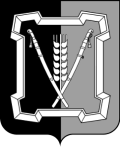 АДМИНИСТРАЦИЯ  КУРСКОГО  МУНИЦИПАЛЬНОГО  ОКРУГАСТАВРОПОЛЬСКОГО КРАЯП О С Т А Н О В Л Е Н И Е20 марта 2023 г.	ст-ца Курская		    № 226О внесении изменений в Перечень дополнительных платных услуг, оказываемых муниципальным казенным учреждением Курского муниципального округа Ставропольского края «Многофункциональный центр предоставления государственных и муниципальных услуг», утвержденный постановлением администрации Курского муниципального округа Ставропольского края от 02 июля 2021 г. № 706»В соответствии с Федеральным законом от 21 ноября 2022 г. № 448-ФЗ «О внесении изменений в Бюджетный кодекс Российской Федерации и отдельные законодательные акты Российской Федерации, приостановлении действия отдельных положений Бюджетного кодекса Российской Федерации, признании утратившими силу отдельных положений законодательных актов Российской Федерации и об установлении особенностей исполнения бюд-жетов бюджетной системы Российской Федерации в 2023 году» админист-рация Курского муниципального округа Ставропольского краяПОСТАНОВЛЯЕТ:1. Внести в Перечень дополнительных платных услуг, оказываемых муниципальным казенным учреждением Курского муниципального округа Ставропольского края «Многофункциональный центр предоставления государственных и муниципальных услуг», утвержденный постановлением администрации Курского муниципального округа Ставропольского края от 
02 июля 2021 г. № 706 «Об утверждении Порядка предоставления дополнительных платных услуг муниципальным казенным учреждением Курского муниципального округа Ставропольского края «Многофункциональный центр предоставления государственных и муниципальных услуг» (с изменениями, внесенными постановлением администрации Курского муниципального округа Ставропольского края от 12 мая 2022 г. № 455), изменения, исключив раздел III «Услуги по предоставлению сведений, содержащихся в Едином государственном реестре недвижимости, и иной информации».22. Отделу по организационным и общим вопросам администрации Курского муниципального округа Ставропольского края официально обнародовать настоящее постановление на официальном  сайте администрации Курского муниципального округа Ставропольского края в информационно-те-лекоммуникационной сети «Интернет».3. Настоящее постановление вступает в силу со дня его официального обнародования на официальном сайте администрации Курского муниципального округа Ставропольского края в информационно-телекоммуника-ционной сети «Интернет».Временно исполняющий полномочия главы Курского муниципального округа Ставропольского края, первый заместитель главыадминистрации Курского муниципального округа Ставропольского края			                                         П.В.Бабичев